Sanitizer Testing Log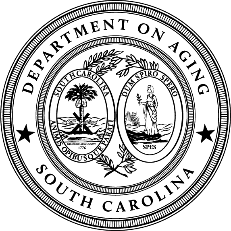 Month/Year:_________________		Facility:_______________Instructions: Record the reading once a day and record corrective action, if taken.  The person in charge or will verify that the employee uses appropriate test strips for the sanitizing solution and will review the log.Type of sanitizer used:  	Bleach/Chlorine      Iodine 	Quats       Other (specify): ______________Indicate correct concentration for sanitizer type here (example: 50-200 ppm): _____________________NOTE: Check for expiration dates on testing stripsDateStrip Test ResultsTimeCorrective ActionInitialsDate(Mark “OK” is strip reveals appropriate concentration)TimeCorrective ActionInitials12345678910111213141516171819202122232425262728293031